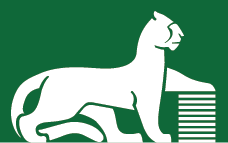 Приложение №19.к Правилам внутреннего контроляПриложение к анкете клиента – физического лица(ФИО клиента)Опросный лист№ВопросДаНетЯвляетесь ли Вы иностранным публичным должностным лицом?К иностранному публичному должностному лицу относится любое назначаемое или избираемое лицо, занимающее какую-либо должность в законодательном, исполнительном, административном или судебном органе иностранного государства, и любое лицо, выполняющее какую-либо публичную функцию для иностранного государства, в том числе для публичного ведомства или публичного предприятия, а именно:- Главы государств (в том числе правящие королевские династии) или правительств;- Министры, их заместители и помощники;- Высшие правительственные чиновники;- Руководители и заместители руководителей судебных органов власти "последней инстанции" (Верховный, Конституционный суд), на решение которых не подается апелляция;- Государственный прокурор и его заместители;- Высшие военные чиновники (начальники генеральных штабов, верховные главнокомандующие и т.д.);- Руководители и члены Советов директоров Национальных Банков;- Послы;- Руководители государственных корпораций;- Члены Парламента или иного законодательного органа и т.д.Являетесь ли Вы должностным лицом публичной международной организации?Должностное лицо публичной международной организации – это лицо, которому доверены или были доверены важные функции международной организацией (за исключением руководителей среднего звена или лиц, занимающих более низкие позиции в указанной категории), в частности:1. Руководители, заместители руководителей международных и наднациональных организаций:- Организация Объединенных Наций (ООН),- Организация экономического развития и сотрудничества (ОЭСР)- Экономический и Социальный Совет ООН- Организация стран - экспортеров нефти (ОПЕК)- Международный олимпийский комитет (МОК)- Всемирный банк (ВБ)- Международный валютный фонд (МВФ)- Европейская комиссия- Европейский центральный банк (ЕЦБ)- Европарламент;- и др.2. Руководители и члены международных и наднациональных судебных организаций:- Международный суд ООН- Европейский суд по правам человека- Суд Европейского союза- и др.Являетесь ли Вы российским публичным должностным лицом?Российское публичное должностное лицо – это лицо, замещающее (занимающее) государственные должности Российской Федерации, должности членов Совета директоров Центрального банка Российской Федерации, должности федеральной государственной службы, назначение на которые и освобождение от которых осуществляются Президентом Российской Федерации или Правительством Российской Федерации, должности в Центральном банке Российской Федерации, государственных корпорациях и иных организациях, созданных Российской Федерацией на основании федеральных законов, включенные в перечни должностей, определяемые Президентом Российской Федерации.Если Вы являетесь публичным должностным лицом укажите источники происхождения денежных средств и иного имущества, с которыми будут производится операции?Являетесь ли Вы супругом (-ой), близким родственником (родственниками по прямой восходящей и нисходящей линии (родителями и детьми, дедушкой, бабушкой и внуками), полнородными и неполнородными (имеющими общих отца или мать) братьями и сестрами, усыновителями и усыновленными) публичных должностных лиц?Являетесь ли Вы представителем публичного должностного лица?Дата заполнения анкетыДаты обновления анкетыФИО и подпись лица, заполнившего анкету